106年度橄欖枝和解圈個案轉介計畫目的：為有效處理學生偏差行為、衝突、霸凌事件，並改善班級氛圍與師生關係、使修復式正義之精神深植校園，本計畫接受國小、國中、高中職各級學校申請，由橄欖枝中心提供專業和解員介入，透過修復式正義和解圈方式使衝突當事人見面、對話，進而解決人際衝突，並以化解彼此恩怨、理解相互感受、修復受傷關係，達成未來共識為目標。計畫實施期程民國106年11月1日至107年6月30日實施範圍對學生偏差行為、學生衝突、校園霸凌等學校認為以召開和解圈方式處理為妥當之事件，或於相關事件之輔導上認為可召開和解會談者。申請方式本計畫受理校園衝突個案方式如下：於本中心網站填寫相關表單後傳送，或以email將申請案由傳至本中心電子郵件信箱olivecenter.tw@gmail.com；或直接電話聯絡本中心。開案流程詳見開案流程圖。聯絡窗口橄欖枝中心網站：http://olive.ntpu.edu.tw/olive；電子郵件信箱：olivecenter.tw@gmail.com聯絡電話：（02）8674-1111分機18093鄧助理、67107簡助理。附件：開案流程圖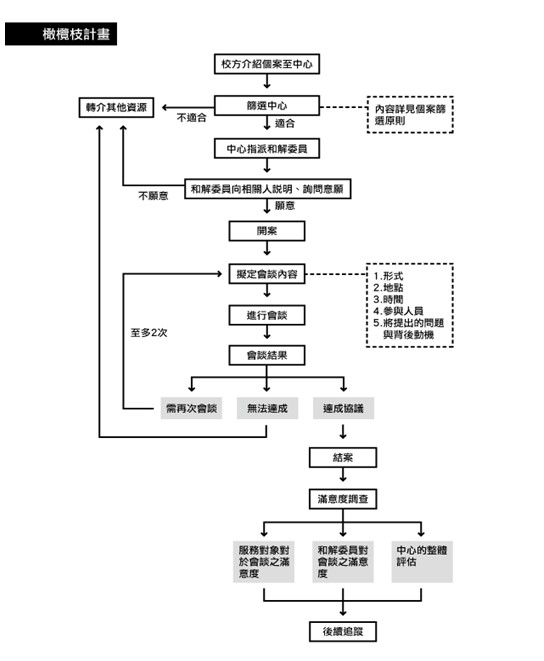 